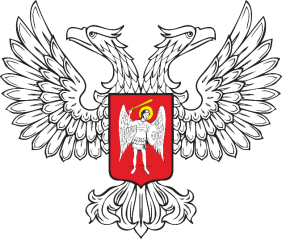 ГОРЛОВСКИЙ ГОРОДСКОЙ СОВЕТДОНЕЦКОЙ НАРОДНОЙ РЕСПУБЛИКИРЕШЕНИЕ06 января 2024 г.		                                      № I/16-3г. ГорловкаОб учреждении Департамента муниципального развития администрации городского округа Горловка Донецкой Народной Республики и утверждении Положения о немВ соответствии с Федеральным законом от 6 октября 2003 г. № 131-ФЗ 
«Об общих принципах организации местного самоуправления в Российской Федерации», Законом Донецкой Народной Республики от 17 августа 2023 г. 
№ 468-IIНС «О местном самоуправлении в Донецкой Народной Республике», решением Горловского городского совета Донецкой Народной Республики                 от 4 декабря 2023 г. № I/11-1 «Об утверждении структуры и предельной численности администрации городского округа Горловка Донецкой Народной Республики, Уставом муниципального образования городской округ Горловка Донецкой Народной Республики,  принятым решением Горловского городского совета Донецкой Народной Республики от 25 октября 2023 г.                                  № I/6-1, Регламентом Горловского городского совета Донецкой Народной Республики, утвержденным решением Горловского городского совета Донецкой Народной Республики от 10 ноября 2023 г. № I/8-1 (с изменениями от 24 ноября 2023 г. № I/9-1), Горловский городской совет Донецкой Народной Республики РЕШИЛ:1. Учредить Департамент муниципального развития администрации 2городского округа Горловка Донецкой Народной Республики и наделить его правами юридического лица в форме муниципального казенного учреждения.Полное наименование юридического лица – Департамент муниципального развития администрации городского округа Горловка Донецкой Народной Республики.Сокращенное наименование юридического лица – ДМР администрации городского округа Горловка.2. Утвердить Положение о Департаменте муниципального развития администрации городского округа Горловка Донецкой Народной Республики (прилагается).3. Определить, что Департамент муниципального развития администрации городского округа Горловка Донецкой Народной Республики:1) образуется для осуществления полномочий отраслевого (функционального) органа Администрации городского округа Горловка Донецкой Народной Республики (далее – округ), органом, уполномоченным на соблюдения законодательства в сфере градостроительства и архитектуры, регулирования земельных отношений,  осуществление государственной и муниципальной политики в области управления и распоряжения в установленном порядке имуществом, находящимся в муниципальной собственности предусмотренных Федеральным законом от 06 октября 2003 г. 
№ 131-ФЗ «Об общих принципах организации местного самоуправления в Российской Федерации», Законом Донецкой Народной Республики от 17 августа 2023 № 468-IIНС «О местном самоуправлении в Донецкой Народной Республике», нормативными правовыми актами Донецкой Народной Республики и муниципальными правовыми актами округа;2) подлежит государственной регистрации в качестве юридического лица в соответствии с Федеральным законом от 06 октября 2003 г. № 131-ФЗ «Об общих принципах организации местного самоуправления в Российской Федерации», Законом Донецкой Народной Республики от 17 августа 2023 г.           № 468-IIНС «О местном самоуправлении в Донецкой Народной Республике», Федеральным законом от 08 августа 2001 г. № 129-ФЗ «О государственной регистрации юридических лиц и индивидуальных предпринимателей»;3) действует на основании общих для организаций данного вида положений Федерального закона от 06 октября 2003 г. № 131-ФЗ «Об общих принципах организации местного самоуправления в Российской Федерации», Закона Донецкой Народной Республики от 17.08.2023 № 468-IIНС «О местном самоуправлении в Донецкой Народной Республике», в соответствии с Гражданским кодексом Российской Федерации;4) располагается по адресу: 284646, Российская Федерация, Донецкая Народная Республика, Г.О. Горловка, город Горловка, проспект Победы,
дом 67;35) имеет свои бланки, штампы, печати, счета.4. Наделить директора Департамента муниципального развития администрации городского округа Горловка Донецкой Народной Республики                           Белову Г.Н. правом на совершение юридически значимых действий, связанных с государственной регистрацией Департамента муниципального развития администрации городского округа Горловка Донецкой Народной Республики в качестве юридического лица в Управлении Федеральной налоговой службы             по Донецкой Народной Республике.5. Настоящее Решение вступает в силу cо дня его принятия.6. Контроль за выполнением настоящего Решения возложить на главу муниципального образования городского округа Горловка Донецкой Народной Республики Приходько И.С.Глава муниципального образованиягородского округа Горловка Донецкой Народной Республики				И.С. ПРИХОДЬКОЗаместитель председателяГорловского городского советаДонецкой Народной Республикипервого созыва				 			Н.Ю. БОТВИНА